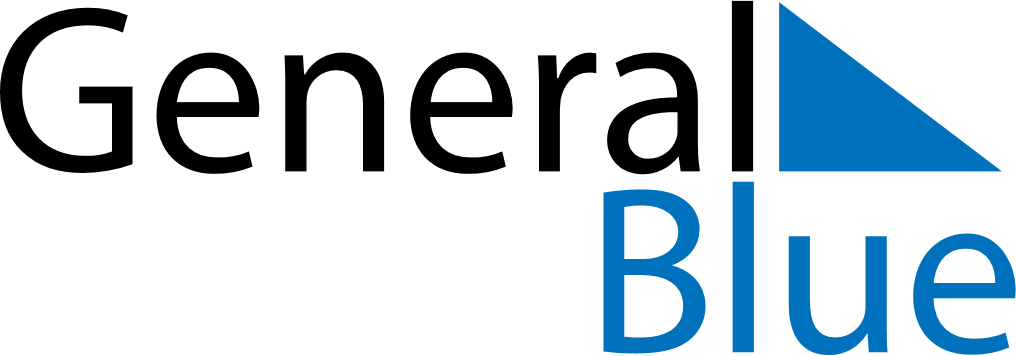 May 2022May 2022May 2022BelizeBelizeMONTUEWEDTHUFRISATSUN12345678Labour Day91011121314151617181920212223242526272829Commonwealth Day, Sovereign’s Day3031